Publicado en Madrid el 15/07/2019 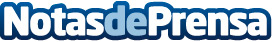 Los cargadores de baterías de coche, un producto en augeLa necesidad de tener un cargador de baterías para el coche es un elemento necesario e imprescindible, algo que comentaba el creador de CargadordebateriasDatos de contacto:Miguel Hijosa697746861Nota de prensa publicada en: https://www.notasdeprensa.es/los-cargadores-de-baterias-de-coche-un_1 Categorias: Automovilismo Sociedad Entretenimiento Industria Automotriz http://www.notasdeprensa.es